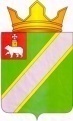 ПОСТАНОВЛЕНИЕадминистрации Путинского сельского поселенияВерещагинского района Пермского края30.11.2017  					                                                                      № 121О внесении изменений в перечень муниципальных программ Путинского сельского поселения Верещагинского муниципального района Пермского краяВ соответствии с Федеральным законом от 28 июня 2014 года № 172-ФЗ «О стратегическом планировании в Российской Федерации», руководствуясь постановлением Администрации путинского сельского поселения Верещагинского района Пермского края от 31.07.2015 года № 80 «О порядке разработки и реализации муниципальных программ Путинского сельского поселения Верещагинского муниципального района Пермского края», Уставом Путинского сельского поселения Верещагинского муниципального района Пермского края, Администрация Путинского сельского поселения Верещагинского района Пермского края ПОСТАНОВЛЯЕТ:1. Внести изменения в перечень муниципальных программ Путинского сельского поселения Верещагинского муниципального района Пермского края, утвержденного постановлением администрации Путинского сельского поселения Верещагинского района Пермского края от 31.07.2015 года № 81 (далее – перечень муниципальных программ):1.1. Перечень муниципальных программ изложить в новой редакции согласно приложению № 1 к настоящему постановлению.2. Настоящее постановление вступает в силу с момента его подписания.3. Настоящее постановление обнародовать путем размещения в подписках, находящихся в библиотеках с. Путино и п. Бородулино, на специальном стенде в помещении администрации и на официальном Интернет - сайте Верещагинского муниципального района Пермского края http://www.veradm.ru/in/md/org?cun=301208.4. Контроль исполнения настоящего постановления оставляю за собой.И.о. главы Путинского сельского поселения                                    В.И. ОвчинниковУТВЕРЖДЕНпостановлением Администрации Путинского сельского поселенияВерещагинского района Пермского края от 30.11.2017 года № 121  Перечень муниципальных программ Путинского сельского поселения Верещагинского муниципального района Пермского краяС 2016 годаС 2016 годаПрограммыПодпрограммыПожарная безопасность населения Путинского сельского поселения Верещагинского района Пермского края Организационные и пропагандистские мероприятия в сфере пожарной безопасности населения Путинского сельского поселения Верещагинского района Пермского краяПожарная безопасность населения Путинского сельского поселения Верещагинского района Пермского края Первичные меры пожарной безопасности населения Путинского сельского поселения Верещагинского района Пермского краяПротиводействие экстремизму и профилактика терроризма на территории Путинского сельского поселения Верещагинского района Пермского края Без выделения подпрограммРазвитие культуры в Путинском сельском поселении Верещагинского района Пермского краяОрганизация досуга и предоставление услуг организаций культуры Путинского сельского поселения Верещагинского района Пермского краяРазвитие культуры в Путинском сельском поселении Верещагинского района Пермского краяРазвитие физической культуры и спорта в Путинском сельском поселении Верещагинского района Пермского краяСодержание и развитие муниципального хозяйства Путинского сельского поселения Верещагинского района Пермского краяСодержание и развитие коммунальной инфраструктуры  Путинского сельского поселения Верещагинского района Пермского краяСодержание и развитие муниципального хозяйства Путинского сельского поселения Верещагинского района Пермского краяБлагоустройство Путинского сельского поселения Верещагинского района Пермского краяСодержание и развитие муниципального хозяйства Путинского сельского поселения Верещагинского района Пермского краяРазвитие дорожного хозяйства и обеспечение безопасности дорожного движения Путинского сельского поселения Верещагинского района Пермского краяС 2017 годаС 2017 годаМуниципальное управление в Путинском сельском поселении Верещагинского района Пермского краяОрганизация муниципального управления в Путинском сельском поселении Верещагинского муниципального района Пермского краяМуниципальное управление в Путинском сельском поселении Верещагинского района Пермского краяУправление муниципальным имуществом и земельными ресурсами Путинского сельского поселения Верещагинского муниципального района Пермского краяС 2018 годаС 2018 годаДоступная среда в Путинском сельском поселении Верещагинского района Пермского краяОбеспечение доступности приоритетных объектов и услуг в приоритетных сферах жизнедеятельности инвалидов и других маломобильных групп населенияФормирование современной городской среды в Путинском сельском поселении Верещагинского района Пермского краяБез выделения подпрограмм